Meeting Agenda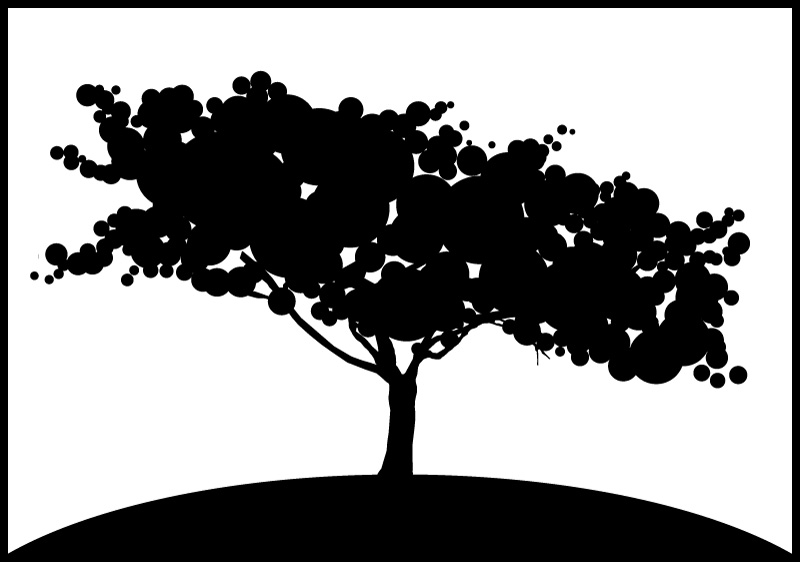 Washington Park Association Of Hudson County www.wpanj.org   Meeting AgendaWashington Park Association Of Hudson County www.wpanj.org   Meeting AgendaWashington Park Association Of Hudson County www.wpanj.org   Meeting AgendaWashington Park Association Of Hudson County www.wpanj.org   Meeting AgendaWashington Park Association Of Hudson County www.wpanj.org   Meeting AgendaWashington Park Association Of Hudson County www.wpanj.org   Meeting AgendaWashington Park Association Of Hudson County www.wpanj.org   Meeting AgendaWashington Park Association Of Hudson County www.wpanj.org   Date:         1/3/2010Date:         1/3/2010Date:         1/3/2010Meeting AgendaWashington Park Association Of Hudson County www.wpanj.org   Meeting AgendaWashington Park Association Of Hudson County www.wpanj.org   Meeting AgendaWashington Park Association Of Hudson County www.wpanj.org   Meeting AgendaWashington Park Association Of Hudson County www.wpanj.org   Meeting AgendaWashington Park Association Of Hudson County www.wpanj.org   Meeting AgendaWashington Park Association Of Hudson County www.wpanj.org   Meeting AgendaWashington Park Association Of Hudson County www.wpanj.org   Meeting AgendaWashington Park Association Of Hudson County www.wpanj.org   Time:        7:30 PM to 9:00 PMTime:        7:30 PM to 9:00 PMTime:        7:30 PM to 9:00 PMMeeting AgendaWashington Park Association Of Hudson County www.wpanj.org   Meeting AgendaWashington Park Association Of Hudson County www.wpanj.org   Meeting AgendaWashington Park Association Of Hudson County www.wpanj.org   Meeting AgendaWashington Park Association Of Hudson County www.wpanj.org   Meeting AgendaWashington Park Association Of Hudson County www.wpanj.org   Meeting AgendaWashington Park Association Of Hudson County www.wpanj.org   Meeting AgendaWashington Park Association Of Hudson County www.wpanj.org   Meeting AgendaWashington Park Association Of Hudson County www.wpanj.org   Meeting Location:St. John's Evangelical Lutheran Church155 North St.Jersey City, NJ. 07307Association Address:662 Palisade Avenue, Jersey City, NJ 07307Phone: (201) 533-9571Meeting Location:St. John's Evangelical Lutheran Church155 North St.Jersey City, NJ. 07307Association Address:662 Palisade Avenue, Jersey City, NJ 07307Phone: (201) 533-9571Meeting Location:St. John's Evangelical Lutheran Church155 North St.Jersey City, NJ. 07307Association Address:662 Palisade Avenue, Jersey City, NJ 07307Phone: (201) 533-9571Meeting called by:Meeting called by:Meeting called by:Meeting called by:WPA Board of TrusteesType of meeting:Type of meeting:Type of meeting:Type of meeting:Regular Monthly MeetingRegular Monthly MeetingFacilitator:Facilitator:Facilitator:Facilitator:Mory ThomasMinute taker:Minute taker:Minute taker:Minute taker:Nick Caballero Nick Caballero Timekeeper:Timekeeper:Timekeeper:Timekeeper:Mory Thomas / Nick CaballeroAttendees:WPA supporters (see sign in sheet)WPA supporters (see sign in sheet)WPA supporters (see sign in sheet)WPA supporters (see sign in sheet)WPA supporters (see sign in sheet)WPA supporters (see sign in sheet)WPA supporters (see sign in sheet)WPA supporters (see sign in sheet)WPA supporters (see sign in sheet)WPA supporters (see sign in sheet)Please read:Please read:Minutes from General Meeting on December 6th 2010 and December 20th , 2010 special trustee meetingMinutes from General Meeting on December 6th 2010 and December 20th , 2010 special trustee meetingMinutes from General Meeting on December 6th 2010 and December 20th , 2010 special trustee meetingMinutes from General Meeting on December 6th 2010 and December 20th , 2010 special trustee meetingMinutes from General Meeting on December 6th 2010 and December 20th , 2010 special trustee meetingMinutes from General Meeting on December 6th 2010 and December 20th , 2010 special trustee meetingMinutes from General Meeting on December 6th 2010 and December 20th , 2010 special trustee meetingMinutes from General Meeting on December 6th 2010 and December 20th , 2010 special trustee meetingMinutes from General Meeting on December 6th 2010 and December 20th , 2010 special trustee meetingPlease bring:Please bring:Checkbook or cash for contributions or membership payable to: WPA of Hudson County. Bring your ideas and solutions to help our community create a stronger sense of place in the Washington Park area.Checkbook or cash for contributions or membership payable to: WPA of Hudson County. Bring your ideas and solutions to help our community create a stronger sense of place in the Washington Park area.Checkbook or cash for contributions or membership payable to: WPA of Hudson County. Bring your ideas and solutions to help our community create a stronger sense of place in the Washington Park area.Checkbook or cash for contributions or membership payable to: WPA of Hudson County. Bring your ideas and solutions to help our community create a stronger sense of place in the Washington Park area.Checkbook or cash for contributions or membership payable to: WPA of Hudson County. Bring your ideas and solutions to help our community create a stronger sense of place in the Washington Park area.Checkbook or cash for contributions or membership payable to: WPA of Hudson County. Bring your ideas and solutions to help our community create a stronger sense of place in the Washington Park area.Checkbook or cash for contributions or membership payable to: WPA of Hudson County. Bring your ideas and solutions to help our community create a stronger sense of place in the Washington Park area.Checkbook or cash for contributions or membership payable to: WPA of Hudson County. Bring your ideas and solutions to help our community create a stronger sense of place in the Washington Park area.Checkbook or cash for contributions or membership payable to: WPA of Hudson County. Bring your ideas and solutions to help our community create a stronger sense of place in the Washington Park area.Agenda Items:TopicsAgenda Items:TopicsAgenda Items:TopicsAgenda Items:TopicsAgenda Items:TopicsAgenda Items:TopicsPresenterPresenterPresenterPresenterStart Time/ DurationCall to Order Welcome visitors and general membership50/50 Raffle Reading of WPA mission statement and rules of conductTrustee Roll CallRatification of minutes from General Meeting on December 6th 2010        and December 20th , 2010 Special Trustee Meeting                                                                  7:30 / 5 min                                                                                                                                                                                                                                                                                                                                Call to Order Welcome visitors and general membership50/50 Raffle Reading of WPA mission statement and rules of conductTrustee Roll CallRatification of minutes from General Meeting on December 6th 2010        and December 20th , 2010 Special Trustee Meeting                                                                  7:30 / 5 min                                                                                                                                                                                                                                                                                                                                Call to Order Welcome visitors and general membership50/50 Raffle Reading of WPA mission statement and rules of conductTrustee Roll CallRatification of minutes from General Meeting on December 6th 2010        and December 20th , 2010 Special Trustee Meeting                                                                  7:30 / 5 min                                                                                                                                                                                                                                                                                                                                Call to Order Welcome visitors and general membership50/50 Raffle Reading of WPA mission statement and rules of conductTrustee Roll CallRatification of minutes from General Meeting on December 6th 2010        and December 20th , 2010 Special Trustee Meeting                                                                  7:30 / 5 min                                                                                                                                                                                                                                                                                                                                Call to Order Welcome visitors and general membership50/50 Raffle Reading of WPA mission statement and rules of conductTrustee Roll CallRatification of minutes from General Meeting on December 6th 2010        and December 20th , 2010 Special Trustee Meeting                                                                  7:30 / 5 min                                                                                                                                                                                                                                                                                                                                Call to Order Welcome visitors and general membership50/50 Raffle Reading of WPA mission statement and rules of conductTrustee Roll CallRatification of minutes from General Meeting on December 6th 2010        and December 20th , 2010 Special Trustee Meeting                                                                  7:30 / 5 min                                                                                                                                                                                                                                                                                                                                Call to Order Welcome visitors and general membership50/50 Raffle Reading of WPA mission statement and rules of conductTrustee Roll CallRatification of minutes from General Meeting on December 6th 2010        and December 20th , 2010 Special Trustee Meeting                                                                  7:30 / 5 min                                                                                                                                                                                                                                                                                                                                Call to Order Welcome visitors and general membership50/50 Raffle Reading of WPA mission statement and rules of conductTrustee Roll CallRatification of minutes from General Meeting on December 6th 2010        and December 20th , 2010 Special Trustee Meeting                                                                  7:30 / 5 min                                                                                                                                                                                                                                                                                                                                Call to Order Welcome visitors and general membership50/50 Raffle Reading of WPA mission statement and rules of conductTrustee Roll CallRatification of minutes from General Meeting on December 6th 2010        and December 20th , 2010 Special Trustee Meeting                                                                  7:30 / 5 min                                                                                                                                                                                                                                                                                                                                Call to Order Welcome visitors and general membership50/50 Raffle Reading of WPA mission statement and rules of conductTrustee Roll CallRatification of minutes from General Meeting on December 6th 2010        and December 20th , 2010 Special Trustee Meeting                                                                  7:30 / 5 min                                                                                                                                                                                                                                                                                                                                Call to Order Welcome visitors and general membership50/50 Raffle Reading of WPA mission statement and rules of conductTrustee Roll CallRatification of minutes from General Meeting on December 6th 2010        and December 20th , 2010 Special Trustee Meeting                                                                  7:30 / 5 min                                                                                                                                                                                                                                                                                                                                President’s Report President’s Report President’s Report President’s Report President’s Report President’s Report President’s Report Mory ThomasMory ThomasMory Thomas7:35 / 5 minVice President’s ReportVice President’s ReportVice President’s ReportVice President’s ReportVice President’s ReportVice President’s ReportVice President’s Reportn/an/an/a7:40 / 5 minTreasurer’s ReportTreasurer’s ReportTreasurer’s ReportTreasurer’s ReportTreasurer’s ReportTreasurer’s ReportTreasurer’s ReportAnthony CunninghamAnthony CunninghamAnthony Cunningham7:45 / 5 minSecretary’s ReportSecretary’s ReportSecretary’s ReportSecretary’s ReportSecretary’s ReportSecretary’s ReportSecretary’s ReportNick CaballeroNick CaballeroNick Caballero7:50 / 5 minGuest Speakers: Q & A Police/City: (Dave Calton or Police Representative from JCPD North District Community Relations and Teresa Haywood from the Mayor’s Action Bureau)Guest Speakers: Q & A Police/City: (Dave Calton or Police Representative from JCPD North District Community Relations and Teresa Haywood from the Mayor’s Action Bureau)Guest Speakers: Q & A Police/City: (Dave Calton or Police Representative from JCPD North District Community Relations and Teresa Haywood from the Mayor’s Action Bureau)Guest Speakers: Q & A Police/City: (Dave Calton or Police Representative from JCPD North District Community Relations and Teresa Haywood from the Mayor’s Action Bureau)Guest Speakers: Q & A Police/City: (Dave Calton or Police Representative from JCPD North District Community Relations and Teresa Haywood from the Mayor’s Action Bureau)Guest Speakers: Q & A Police/City: (Dave Calton or Police Representative from JCPD North District Community Relations and Teresa Haywood from the Mayor’s Action Bureau)Guest Speakers: Q & A Police/City: (Dave Calton or Police Representative from JCPD North District Community Relations and Teresa Haywood from the Mayor’s Action Bureau)GuestGuestGuest7:55 / 15 minCommittee Updates: Education – JCBOE resolution passed on Dec. 16th, 2010. Dodge Foundation wants to set a site visit on Jan 12th we are hoping to finalize the date this week. Education committee meeting on Wed., Jan 5th, 7:30PM at 662 Palisade Ave.Committee Updates: Education – JCBOE resolution passed on Dec. 16th, 2010. Dodge Foundation wants to set a site visit on Jan 12th we are hoping to finalize the date this week. Education committee meeting on Wed., Jan 5th, 7:30PM at 662 Palisade Ave.Committee Updates: Education – JCBOE resolution passed on Dec. 16th, 2010. Dodge Foundation wants to set a site visit on Jan 12th we are hoping to finalize the date this week. Education committee meeting on Wed., Jan 5th, 7:30PM at 662 Palisade Ave.Committee Updates: Education – JCBOE resolution passed on Dec. 16th, 2010. Dodge Foundation wants to set a site visit on Jan 12th we are hoping to finalize the date this week. Education committee meeting on Wed., Jan 5th, 7:30PM at 662 Palisade Ave.Committee Updates: Education – JCBOE resolution passed on Dec. 16th, 2010. Dodge Foundation wants to set a site visit on Jan 12th we are hoping to finalize the date this week. Education committee meeting on Wed., Jan 5th, 7:30PM at 662 Palisade Ave.Committee Updates: Education – JCBOE resolution passed on Dec. 16th, 2010. Dodge Foundation wants to set a site visit on Jan 12th we are hoping to finalize the date this week. Education committee meeting on Wed., Jan 5th, 7:30PM at 662 Palisade Ave.Committee Updates: Education – JCBOE resolution passed on Dec. 16th, 2010. Dodge Foundation wants to set a site visit on Jan 12th we are hoping to finalize the date this week. Education committee meeting on Wed., Jan 5th, 7:30PM at 662 Palisade Ave.ChairpersonsChairpersonsChairpersons8:10 / 10 minNew Business:Events and Program Ideas and Needs for 2011Movies In The ParkLemonade Day Planning3rd Annual Planting In The Park EventEverything Festival (WPA has been asked to be on planning committee)Concert In The ParkTheaterTennis Tournament/Workshop/ClinicBasketballBaseball (anyone want to help out with the WPLL…board/management, fundraising, paperwork, uniform distribution, scheduling, concession stand, coaching, umpire, etc.)Committee workPark #3 Visioning Committee Chairperson?Grant management: plantings, budgeting, oversightGrant writingFundraising events and letter campaignBusiness PlanningSecretarial help for NickTax filingsNew Business:Events and Program Ideas and Needs for 2011Movies In The ParkLemonade Day Planning3rd Annual Planting In The Park EventEverything Festival (WPA has been asked to be on planning committee)Concert In The ParkTheaterTennis Tournament/Workshop/ClinicBasketballBaseball (anyone want to help out with the WPLL…board/management, fundraising, paperwork, uniform distribution, scheduling, concession stand, coaching, umpire, etc.)Committee workPark #3 Visioning Committee Chairperson?Grant management: plantings, budgeting, oversightGrant writingFundraising events and letter campaignBusiness PlanningSecretarial help for NickTax filingsNew Business:Events and Program Ideas and Needs for 2011Movies In The ParkLemonade Day Planning3rd Annual Planting In The Park EventEverything Festival (WPA has been asked to be on planning committee)Concert In The ParkTheaterTennis Tournament/Workshop/ClinicBasketballBaseball (anyone want to help out with the WPLL…board/management, fundraising, paperwork, uniform distribution, scheduling, concession stand, coaching, umpire, etc.)Committee workPark #3 Visioning Committee Chairperson?Grant management: plantings, budgeting, oversightGrant writingFundraising events and letter campaignBusiness PlanningSecretarial help for NickTax filingsNew Business:Events and Program Ideas and Needs for 2011Movies In The ParkLemonade Day Planning3rd Annual Planting In The Park EventEverything Festival (WPA has been asked to be on planning committee)Concert In The ParkTheaterTennis Tournament/Workshop/ClinicBasketballBaseball (anyone want to help out with the WPLL…board/management, fundraising, paperwork, uniform distribution, scheduling, concession stand, coaching, umpire, etc.)Committee workPark #3 Visioning Committee Chairperson?Grant management: plantings, budgeting, oversightGrant writingFundraising events and letter campaignBusiness PlanningSecretarial help for NickTax filingsNew Business:Events and Program Ideas and Needs for 2011Movies In The ParkLemonade Day Planning3rd Annual Planting In The Park EventEverything Festival (WPA has been asked to be on planning committee)Concert In The ParkTheaterTennis Tournament/Workshop/ClinicBasketballBaseball (anyone want to help out with the WPLL…board/management, fundraising, paperwork, uniform distribution, scheduling, concession stand, coaching, umpire, etc.)Committee workPark #3 Visioning Committee Chairperson?Grant management: plantings, budgeting, oversightGrant writingFundraising events and letter campaignBusiness PlanningSecretarial help for NickTax filingsNew Business:Events and Program Ideas and Needs for 2011Movies In The ParkLemonade Day Planning3rd Annual Planting In The Park EventEverything Festival (WPA has been asked to be on planning committee)Concert In The ParkTheaterTennis Tournament/Workshop/ClinicBasketballBaseball (anyone want to help out with the WPLL…board/management, fundraising, paperwork, uniform distribution, scheduling, concession stand, coaching, umpire, etc.)Committee workPark #3 Visioning Committee Chairperson?Grant management: plantings, budgeting, oversightGrant writingFundraising events and letter campaignBusiness PlanningSecretarial help for NickTax filingsNew Business:Events and Program Ideas and Needs for 2011Movies In The ParkLemonade Day Planning3rd Annual Planting In The Park EventEverything Festival (WPA has been asked to be on planning committee)Concert In The ParkTheaterTennis Tournament/Workshop/ClinicBasketballBaseball (anyone want to help out with the WPLL…board/management, fundraising, paperwork, uniform distribution, scheduling, concession stand, coaching, umpire, etc.)Committee workPark #3 Visioning Committee Chairperson?Grant management: plantings, budgeting, oversightGrant writingFundraising events and letter campaignBusiness PlanningSecretarial help for NickTax filingsAllAllAll8:20 / 10 minOld Business: Lemonade Day Update2010 Hudson County Open Space Grant:Final vote took place on Tuesday, December 21st @ 1PM in the afternoon and the WPA did receive 100K in open space funding for community related improvements.Union City also received their 500K in open space funding Other….Old Business: Lemonade Day Update2010 Hudson County Open Space Grant:Final vote took place on Tuesday, December 21st @ 1PM in the afternoon and the WPA did receive 100K in open space funding for community related improvements.Union City also received their 500K in open space funding Other….Old Business: Lemonade Day Update2010 Hudson County Open Space Grant:Final vote took place on Tuesday, December 21st @ 1PM in the afternoon and the WPA did receive 100K in open space funding for community related improvements.Union City also received their 500K in open space funding Other….Old Business: Lemonade Day Update2010 Hudson County Open Space Grant:Final vote took place on Tuesday, December 21st @ 1PM in the afternoon and the WPA did receive 100K in open space funding for community related improvements.Union City also received their 500K in open space funding Other….Old Business: Lemonade Day Update2010 Hudson County Open Space Grant:Final vote took place on Tuesday, December 21st @ 1PM in the afternoon and the WPA did receive 100K in open space funding for community related improvements.Union City also received their 500K in open space funding Other….Old Business: Lemonade Day Update2010 Hudson County Open Space Grant:Final vote took place on Tuesday, December 21st @ 1PM in the afternoon and the WPA did receive 100K in open space funding for community related improvements.Union City also received their 500K in open space funding Other….Old Business: Lemonade Day Update2010 Hudson County Open Space Grant:Final vote took place on Tuesday, December 21st @ 1PM in the afternoon and the WPA did receive 100K in open space funding for community related improvements.Union City also received their 500K in open space funding Other….Mory ThomasMory ThomasMory Thomas8:35 / 20 minAdjournmentAdjournmentAdjournmentAdjournmentAdjournmentAdjournmentAdjournment9:00 PMNotes:Notes:Notes: